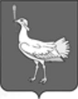   Муниципальное учреждение   Администрация сельского          поселения Мокша      муниципального района            Большеглушицкий           Самарской области                ИНН 6375191185 КПП 637501001                            ОГРН 1056375017984                446193,Самарская обл.,         Большеглушицкий р-н,с.Мокша,                      ул.Кавказская ,1                 ПОСТАНОВЛЕНИЕ          от 27 октября 2022 г. № 66О возможности по соглашению сторон изменять существенные условия заключенного до 1 января 2023 года Администрацией сельского поселения Мокша муниципального района Большеглушицкий Самарской области для муниципальных нужд муниципального контрактаВ соответствии с Федеральным законом от 06.10.2003 № 131-ФЗ «Об общих принципах организации местного самоуправления в Российской Федерации», частью 65.1 статьи 112 Федерального закона от 05.04.2013 № 44-ФЗ «О контрактной системе в сфере закупок товаров, работ, услуг для обеспечения государственных и муниципальных нужд», руководствуясь Уставом сельского поселения Мокша муниципального района Большеглушицкий Самарской области, Администрация сельского поселения Мокша муниципального  района Большеглушицкий Самарской областиПОСТАНОВЛЯЕТ:1.  Разрешить по соглашению сторон изменять существенные условия заключенного до 1 января 2023 года Администрацией сельского поселения Мокша муниципального района Большеглушицкий Самарской области для муниципальных нужд муниципального контракта, если при его исполнении возникли независящие от сторон муниципального контракта обстоятельства, влекущие невозможность его исполнения, при наличии доведенных в соответствии с бюджетным законодательством Российской Федерации лимитов бюджетных обязательств на срок исполнения муниципального контракта.2. Разместить настоящее постановление на официальном сайте администрации сельского поселения Мокша муниципального района Большеглушицкий Самарской области в сети «Интернет».3. Настоящее постановление вступает в силу после его официального опубликования.Глава  сельского поселения                                                    О.А.Девяткин